KLASA: 024-01/22-01/86                                                                                                   URBROJ: 2170-30-22-01-6U Omišlju, 30.12.2022. godine.Na temelju članka 44. Statuta Općine Omišalj („Službene novine Primorsko-goranske županije“ broj 5/21) i članka 17. stavka 1. Pravilnika o provedbi postupaka jednostavne nabave („Službene novine Primorsko-goranske županije“ broj 24/21), Općinska načelnica Općine Omišalj donijela je OBAVIJEST O ODABIRU NAJPOVOLJNIJE PONUDENaziv i sjedište Naručitelja: Općina Omišalj, Prikešte 13, 51513 Omišalj.Predmet nabave: Radovi na montaži dodatne rasvjete i utičnica za manifestacije u 2023. godini.Evidencijski broj nabave: 53/22.Procijenjena vrijednost nabave: 30.000,00 kuna (bez PDV-a).Naziv Ponuditelja čija je ponuda odabrana za sklapanje ugovora o nabavi:EL-AN MALINSKA, obrt za elektroinstalaterske usluge, vl. Andrija Janeš, Sveti Anton 38, 51511 Malinska, OIB 22182207537.Ugovorne cijene:Razlog odabira, obilježja i prednosti odabrane ponude: Ponuda EL-AN MALINSKA, obrt za elektroinstalaterske usluge, vl. Andrija Janeš, Sveti Anton 38, 51511 Malinska, OIB 22182207537, odabrana je iz razloga što je ocijenjena valjanom i u svemu sukladnom zahtjevima Naručitelja, te se uklapa u osigurana sredstva.Razlozi odbijanja ponuda: Nije bilo odbijenih ponuda.Sukladno točki 7. Poziva na dostavu ponuda, KLASA: 024-01/22-01/86, URBROJ: 2170-30-22-01-3 od 22.12.2022. godine, ponuditelj iz točke 5. ove Obavijesti je prije sklapanja ugovora dužan dostaviti jamstvo za uredno ispunjenje ugovora u obliku bjanko zadužnice ovjerene od strane javnog bilježnika u iznosu od 10% vrijednosti ugovora, bez PDV-a. Iznimno od navedenog, odabrani ponuditelj može Naručitelju uplatiti novčani polog u iznosu traženog jamstva. Rok za dostavu jamstva za uredno ispunjenje ugovora je 15 dana od dana slanja ove obavijesti ponuditeljima.Sukladno članku 17. stavku 2. Pravilnika o provedbi postupaka jednostavne nabave („Službene novine Primorsko-goranske županije“ broj 24/21), Ova Odluka se sa preslikom Zapisnika o otvaranju, pregledu i ocjeni ponuda dostavlja ponuditeljima na dokaziv način.Općinska načelnicamr. sc. Mirela Ahmetović, v.r.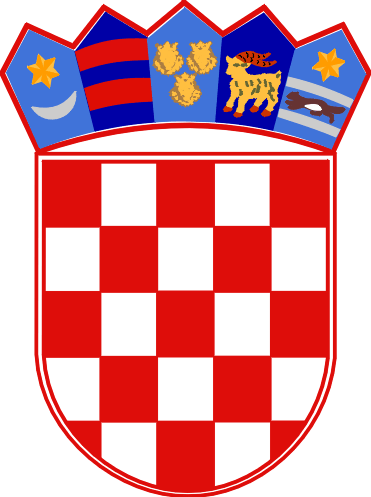  REPUBLIKA HRVATSKAPRIMORSKO-GORANSKA ŽUPANIJAOPĆINA OMIŠALJOPĆINSKA NAČELNICACijena ponude bez PDV-a iznosi: 21.015,52 kunaIznos PDV-a: 				  5.253,88 kunaCijena ponude sa PDV-om: 		 26.269,40 kuna